Reaktionsspiel: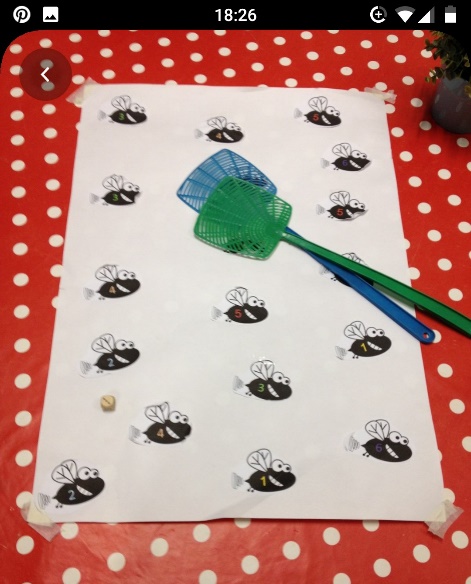 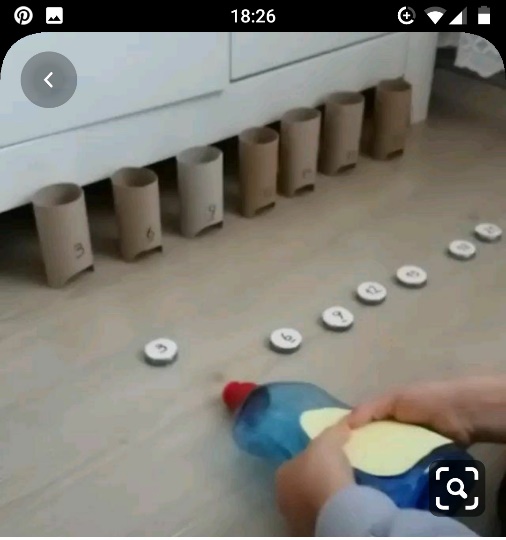 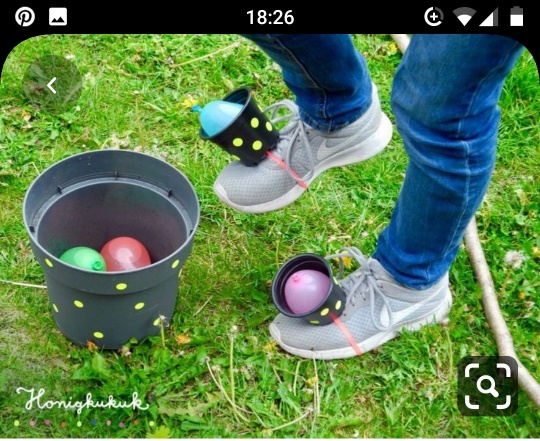 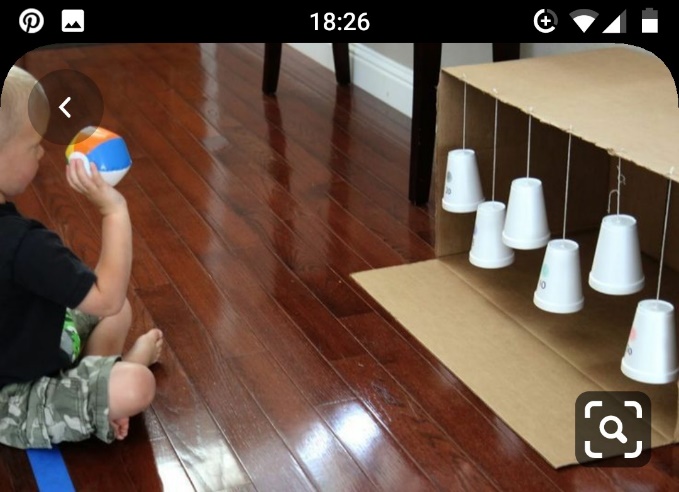 Matrial: Papier, Stift, Würfel, 2FliegenklatschenZeichnet euch auf einen Papierbogen Fliegen auf und nummeriert sie mit Zahlen von 1-6 (Würfelaugen).Nun wird reihum gewürfelt. Wer hat die Fliege mit der Gewürfelten Zahl zuerst erwischt?Geschicklichkeit gefragt!Material: Wc Rollen, leere Plastikflasche, StöpselSchneidet die Rollen wie auf dem Bild ein und gebt diesem Ziel und jedem Stöpsel eine Nummer. Mit Hilfeder Flasche nun die Stöpsel ins richtige Ziel blasen.Kann man auch auf Zeit um die Wette spielen.Zielwerfen:Material: alter Karton, Papierbecher, Schnur,kl.Ball (auch zerknüllte Zeitung ist möglich)Alles laut Bild aufbauen. Den Bechern kann man auch Punkte, die zu erreichen sindaufschreiben.Geschicklichkeit/ Bewegung:Material: 2 Becher, 2 Gummiringerl, kl.Bälleoder Luftballons, EimerSiehe Abbildung! Ziel ist es die Bälle in den Eimer zubekommen.Stöpsel- Memory: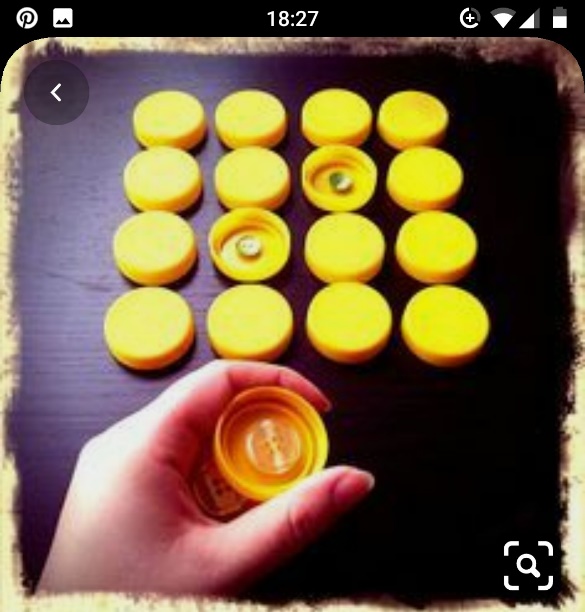 Material: Stöpsel in gleicher Farbe und Größe,jew.2 gleiche Knöpfe, KleberKnöpfe in die Stöpsel kleben umdrehen und los Geht’s. Findet abwechselnd die Paare!Fang den Ball: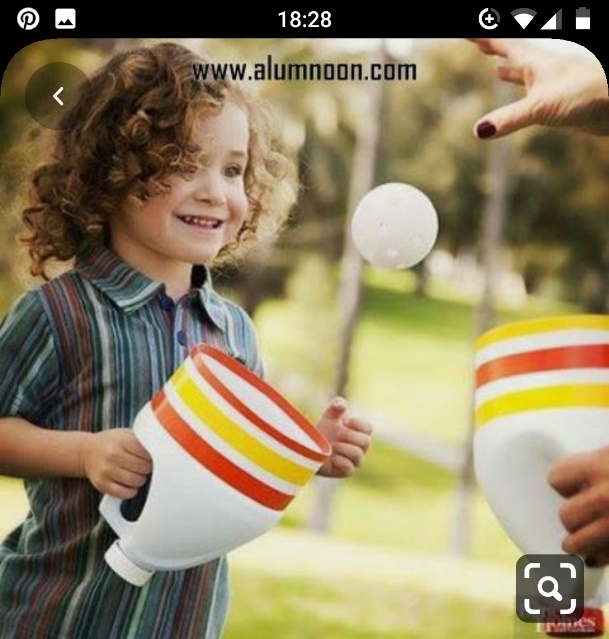 Material: 2 leere Plastikflaschen, BallFlaschen aufschneiden und gut auswaschen. beliebig bekleben oder bemalen. An den Griffen nehmen und los geht’s. Wie oft schafft ihr ein hin und her?Ringe werfen: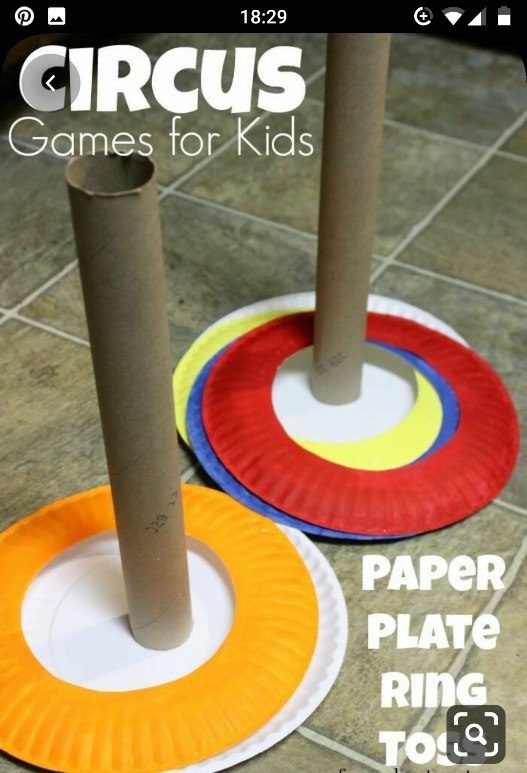 Material: Kartonrolle (Küchenpapier), Papierteller, SchereIn 2 Teller ein Loch schneiden (=Ständer für Papprollen),bei den anderen Papptellern den Boden ausschneiden.Jedes Kind bemalt seinen Ring, wie es möchte. Wurfabstand am Boden ausmachen und Start!